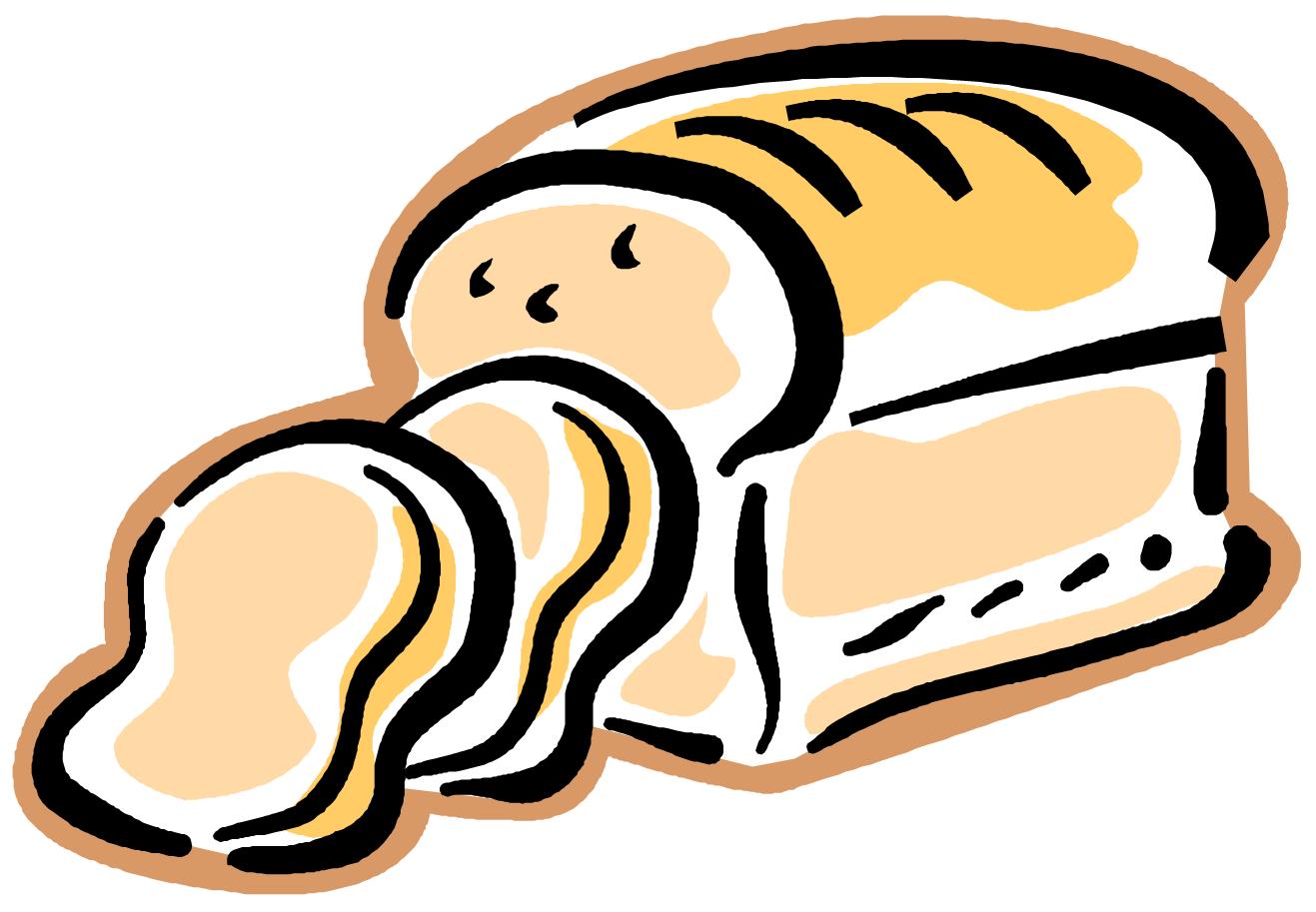 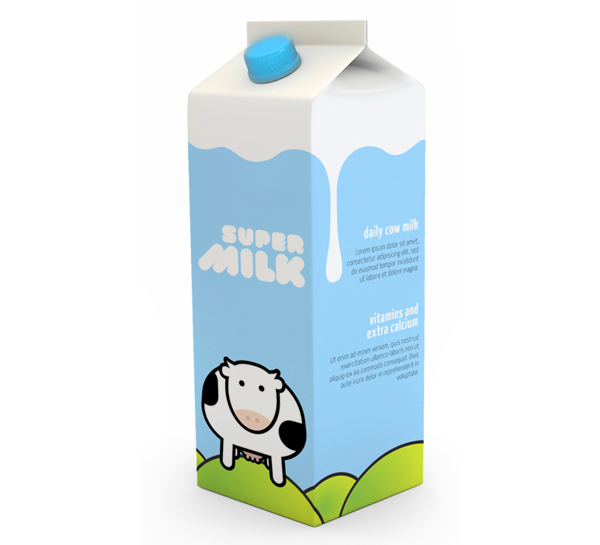 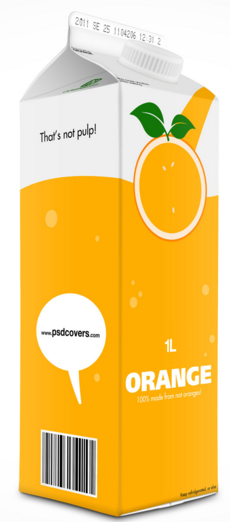 Loaf of bread                                     a carton of milk                     a carton of orange juice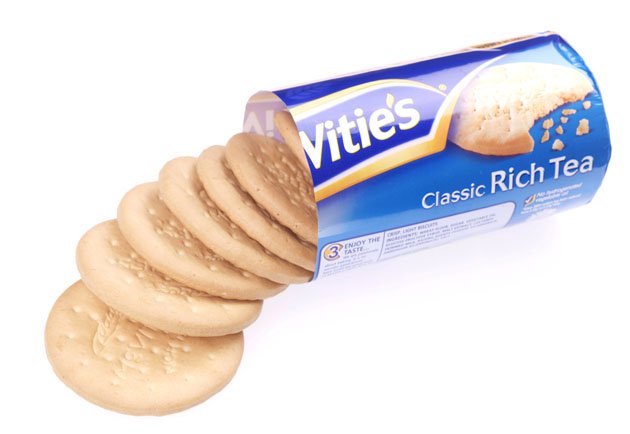 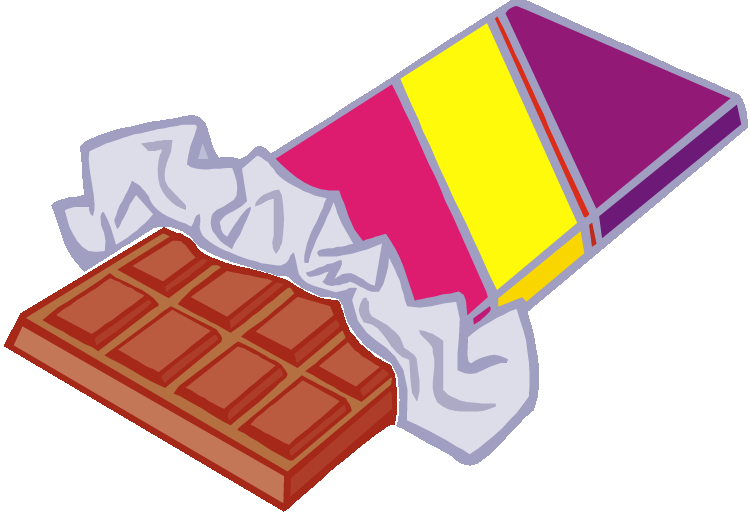 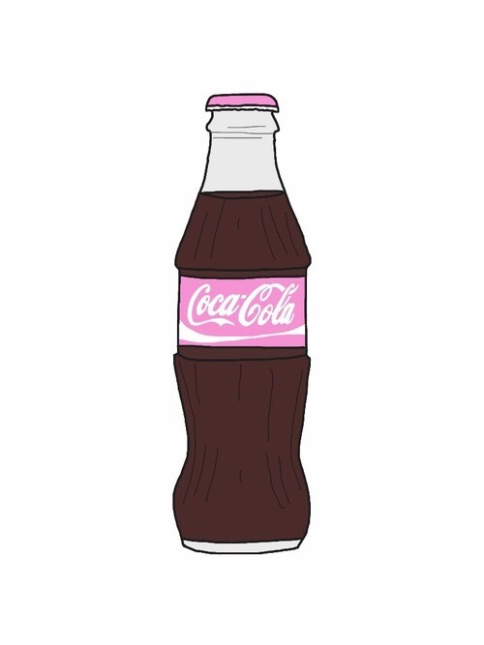 A packet of biscuits                   a bar of chocolate               a bottle of Coke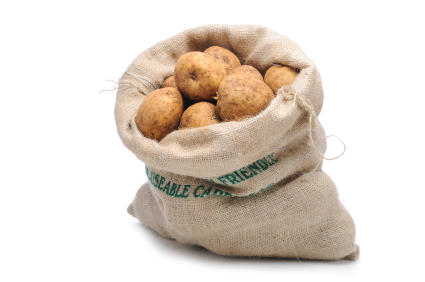 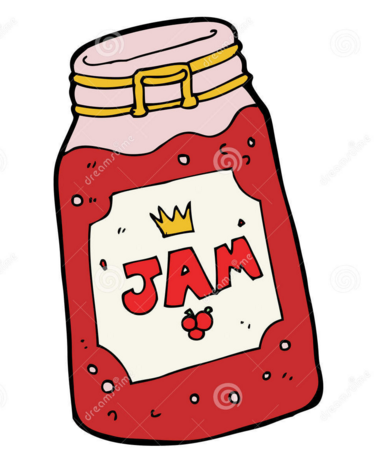 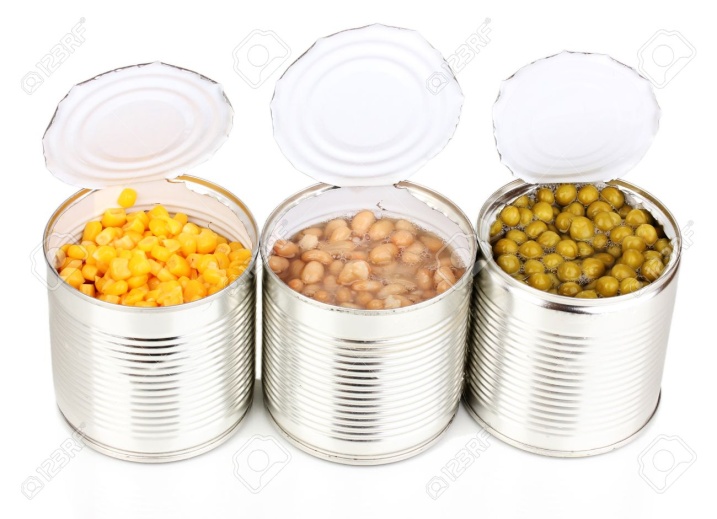 A kilo of potatoes      jar of jam     a tin of beans